СОВЕТ ДЕПУТАТОВ муниципального образования Бурунчинский сельсовет Саракташского района оренбургской областичетвертый созывР Е Ш Е Н И Еочередного семнадцатого заседания Совета депутатов Бурунчинского сельсовета четвертого созываВ соответствии с Федеральным законом РФ от 06.10.2003 №131-ФЗ «Об общих принципах организации местного самоуправления в Российской Федерации», Федеральным законом РФ от 21.12.2001 №178-ФЗ «О приватизации государственного и муниципального имущества», руководствуясь Уставом муниципального образования Бурунчинский сельсовет Саракташского района Оренбургской  областиСовет депутатов Бурунчинского сельсоветаР Е Ш И Л :1. Внести в Положение «О приватизации муниципального имущества муниципального образования Бурунчинский сельсовет», утверждённое решением Совета депутатов Бурунчинского  сельсовета Саракташского района Оренбургской области от 21.03.2013 № 90 (далее – Положение) следующие изменения и дополнения:1.1.   Пункт 4.1. Положения изменить и изложить в следующей редакции:«4.1. Покупателями муниципального имущества могут быть любые физические и юридические лица, за исключением:- государственных и муниципальных унитарных предприятий, государственных и муниципальных учреждений;- юридических лиц, в уставном капитале которых доля Российской Федерации, субъектов Российской Федерации и муниципальных образований превышает 25 процентов, кроме случаев, предусмотренных статьей 25 Федерального закона от 21.12.2001 № 178-ФЗ «О приватизации государственного и муниципального имущества»;- юридических лиц, местом регистрации которых является государство или территория, включенные в утверждаемый Министерством финансов Российской Федерации перечень государств и территорий, предоставляющих льготный налоговый режим налогообложения и (или) не предусматривающих раскрытия и предоставления информации при проведении финансовых операций (офшорные зоны), и которые не осуществляют раскрытие и предоставление информации о своих выгодоприобретателях, бенефициарных владельцах и контролирующих лицах в порядке, установленном Правительством Российской.».1.2. В подпункте 9 пункта 9.3. после слова «документов» добавить слова «и требования к их оформлению».1.3. В пункте 9.3. дополнить подпунктами 15, 16 следующего содержания:«15) сведения обо всех предыдущих торгах по продаже такого имущества, объявленных в течение года, предшествующего его продаже, и об итогах торгов по продаже такого имущества;16) размер и порядок выплаты вознаграждения юридическому лицу, которое в соответствии с законом осуществляет функции продавца муниципального имущества и (или) которому решениями органа местного самоуправления поручено организовать от имени собственника продажу приватизируемого муниципального имущества.».1.4. Пункт 14.1. Положения изменить и  изложить в следующей редакции:«14.1. В случае заключения договора аренды с правом выкупа до вступления в силу Федерального закона «О приватизации государственного и муниципального имущества» выкуп муниципального имущества осуществляется на основании заявления арендатора такого имущества в сроки, установленные договором аренды с правом выкупа, если в нем содержатся условия о размере выкупа, сроках и порядке его внесения.В случае, если по истечении сроков, установленных договором или настоящим пунктом, не поступит заявление арендатора, нереализованные положения таких договоров о выкупе утрачивают силу.В случае, если все имущество муниципального унитарного предприятия, за исключением здания или нежилого помещения, в которых располагалось указанное унитарное предприятие, приобретено в собственность до вступления в силу главы IV части первой Гражданского кодекса Российской Федерации с одновременным заключением договора аренды, предусматривающего возможность выкупа такого здания или нежилого помещения, указанное здание или нежилое помещение подлежит продаже собственнику, приобретшему все имущество унитарного предприятия, по рыночной стоимости в соответствии с договором, заключенным между ним и собственником здания или нежилого помещения. По истечении двух лет с даты вступления в силу Федерального закона «О приватизации государственного и муниципального имущества» положения таких договоров о выкупе утрачивают силу».2. Настоящее решение вступает в силу после дня его обнародования и подлежит размещению на официальном сайте муниципального образования Бурунчинский сельсовет Саракташского района Оренбургской областив сети «интернет».3. Контроль за исполнением решения возложить на на постоянную комиссию по мандатным вопросам, вопросам местного самоуправления, законности, правопорядка, работе с общественными и религиозными объединениями, национальным вопросам и делам военнослужащих (Пешкову Г.И.)..Председатель Совета депутатов сельсовета                                 С.Н.ЖуковГлава муниципального 
образования Бурунчинский сельсовет                                            А.Н.ЛогиновРазослано: в дело, в администрацию сельсовета, в  прокуратуру района, на сайт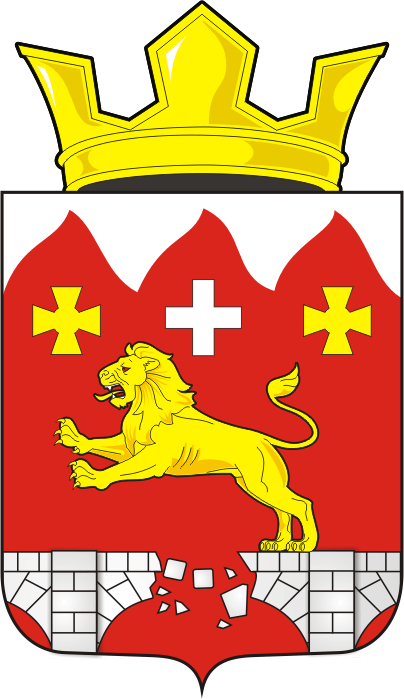 30.06.2022с. Бурунча№ 75О внесении изменений и дополнений в Положение «О приватизации муниципального имущества муниципального образования Бурунчинский сельсовет», утверждённое решением Совета депутатов Бурунчинского  сельсовета Саракташского района Оренбургской области от 21.03.2013 № 90